关于房总·望园营销策略分析一、基本信息位置：市中心区域，湖州东街与莲花庄路交汇处    占地面积：14654㎡建筑面积：44023㎡   容积率：2.37 绿化率:20％  产权年限：住宅70年，商业40年  装修类型：精装 主力户型：一房一卫、一房一厅一卫 主力住宅面积：37-50㎡ 住宅总套数：514套二、销售情况截至2021年6月底，房总住宅共计销售29套，去化率5.6%。三、策略分析试题根据望园整体销售情况，请策略经理应聘者从策略推广角度制定策略铺排报告；请销售经理应聘者从市场客户角度分析如何快速去化；请销管经理应聘者从数据管理角度分析如何助力营销业绩达成。项目相关宣传推广图1、区位图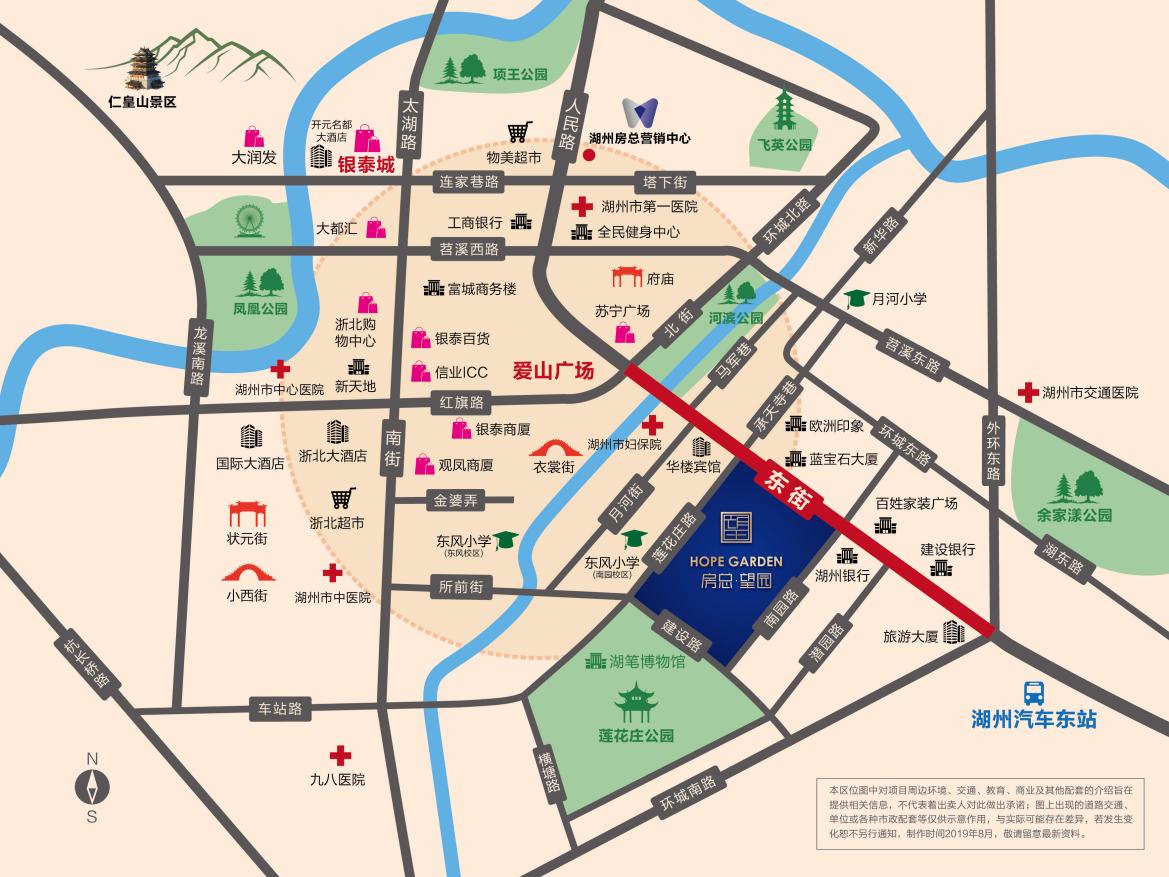 2、鸟瞰图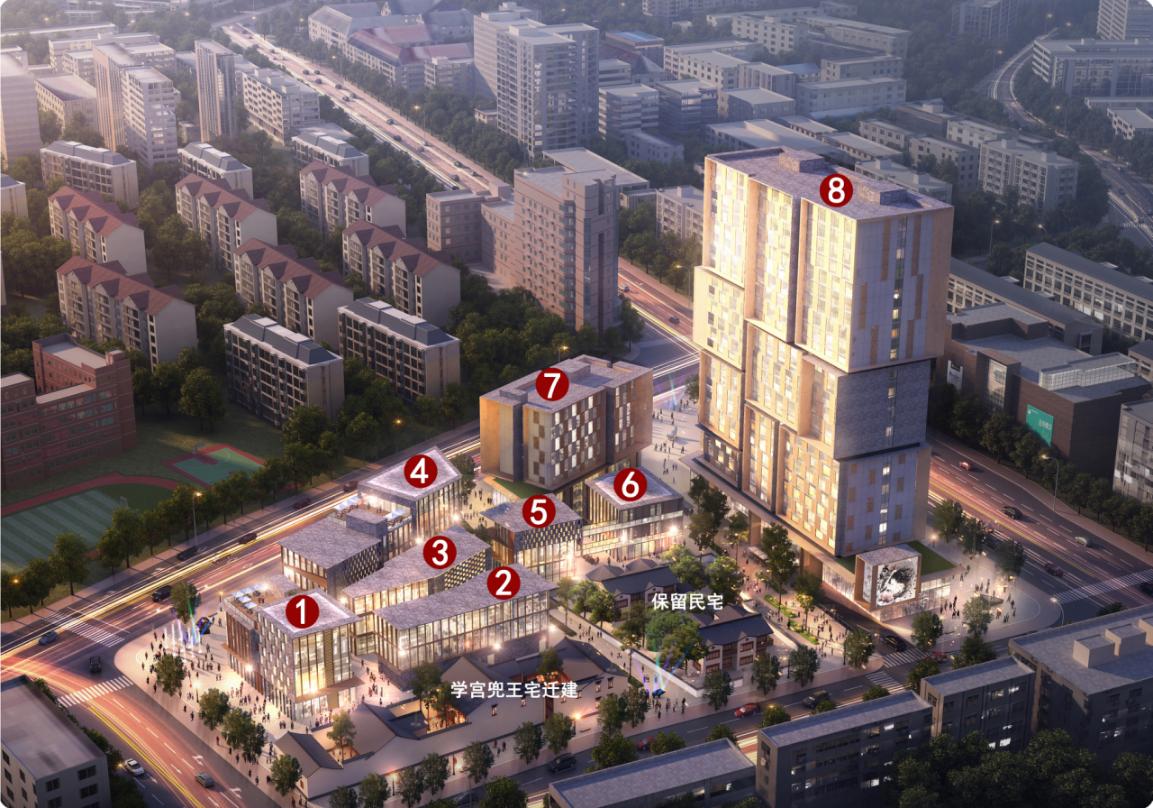 3、总平图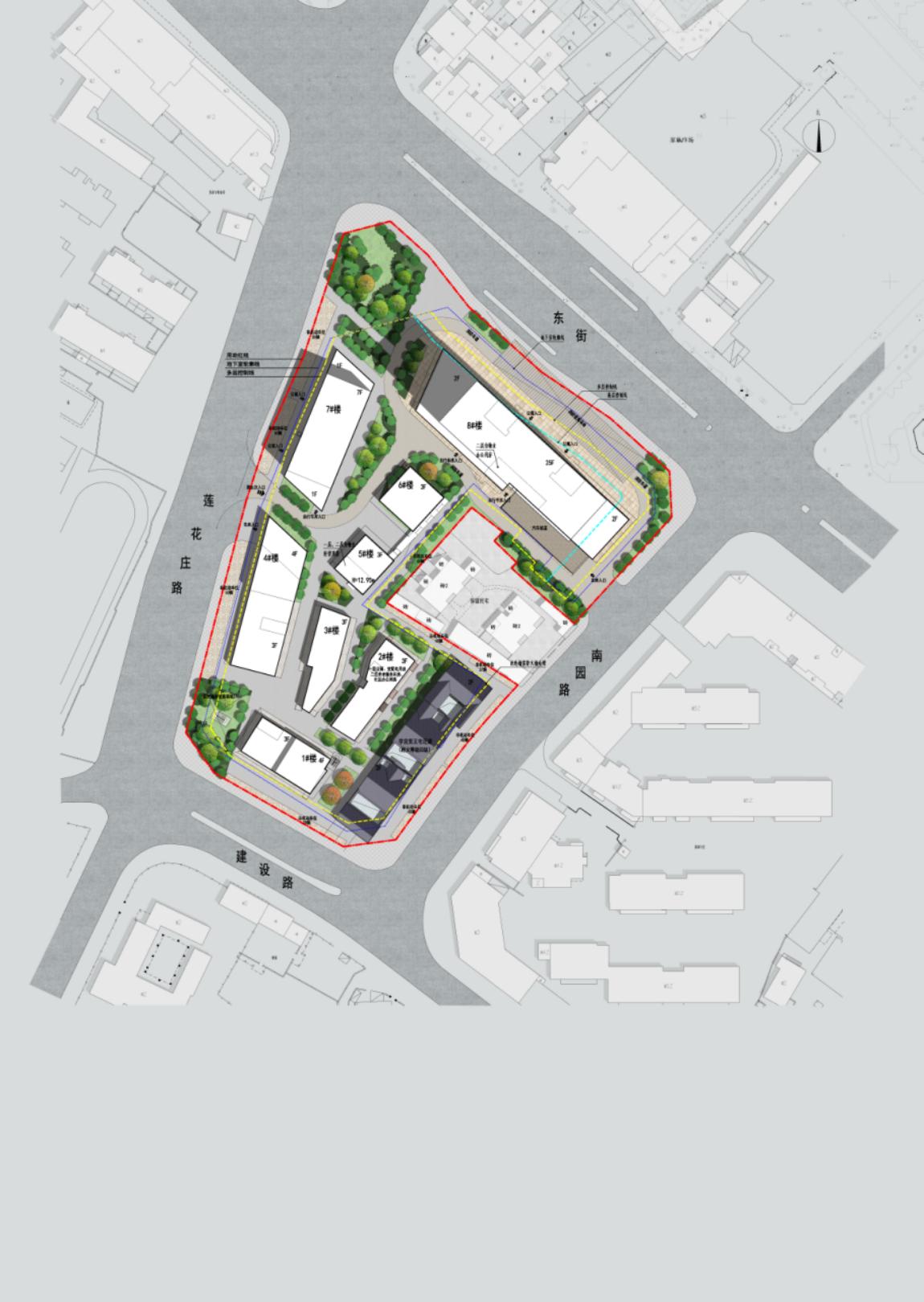 4、户型图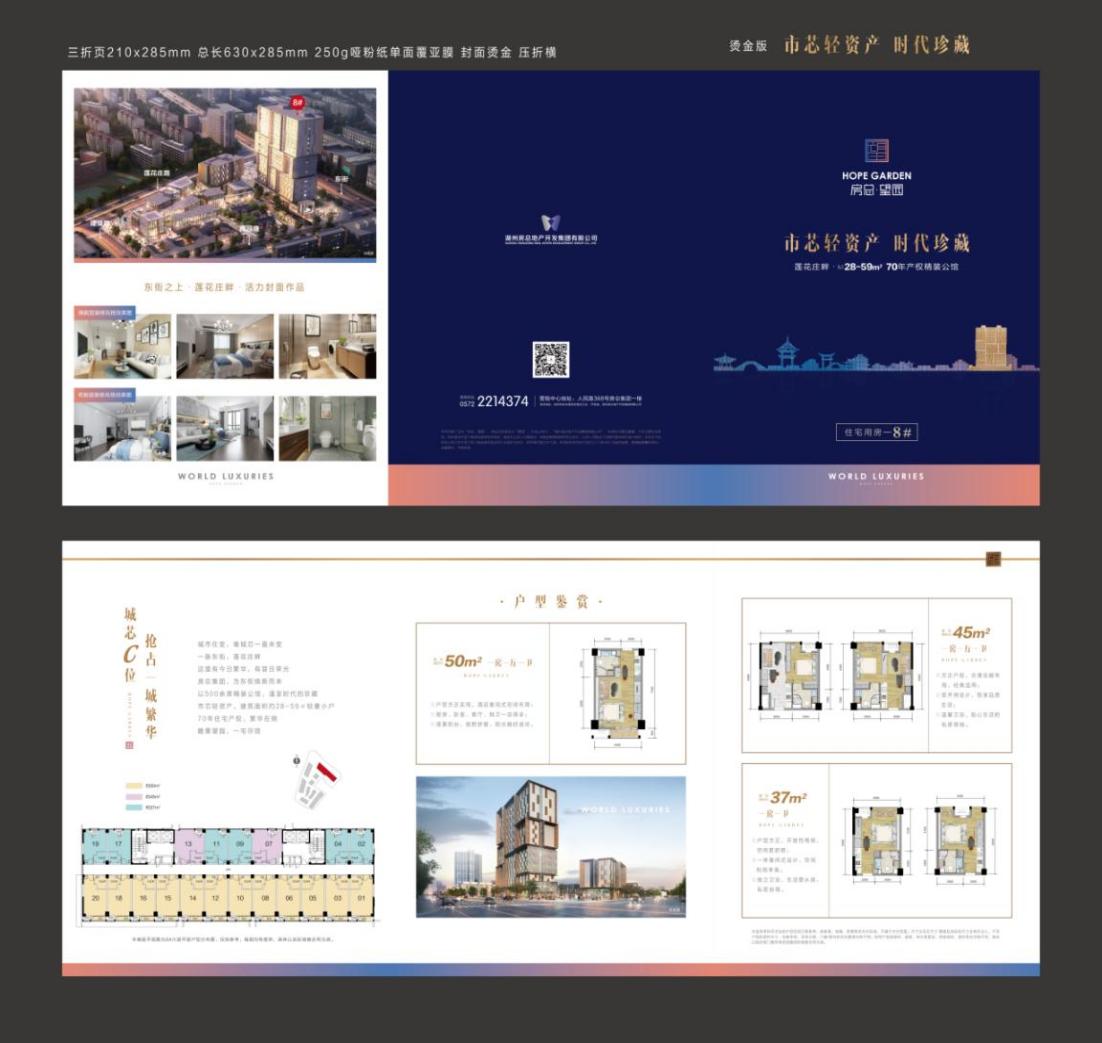 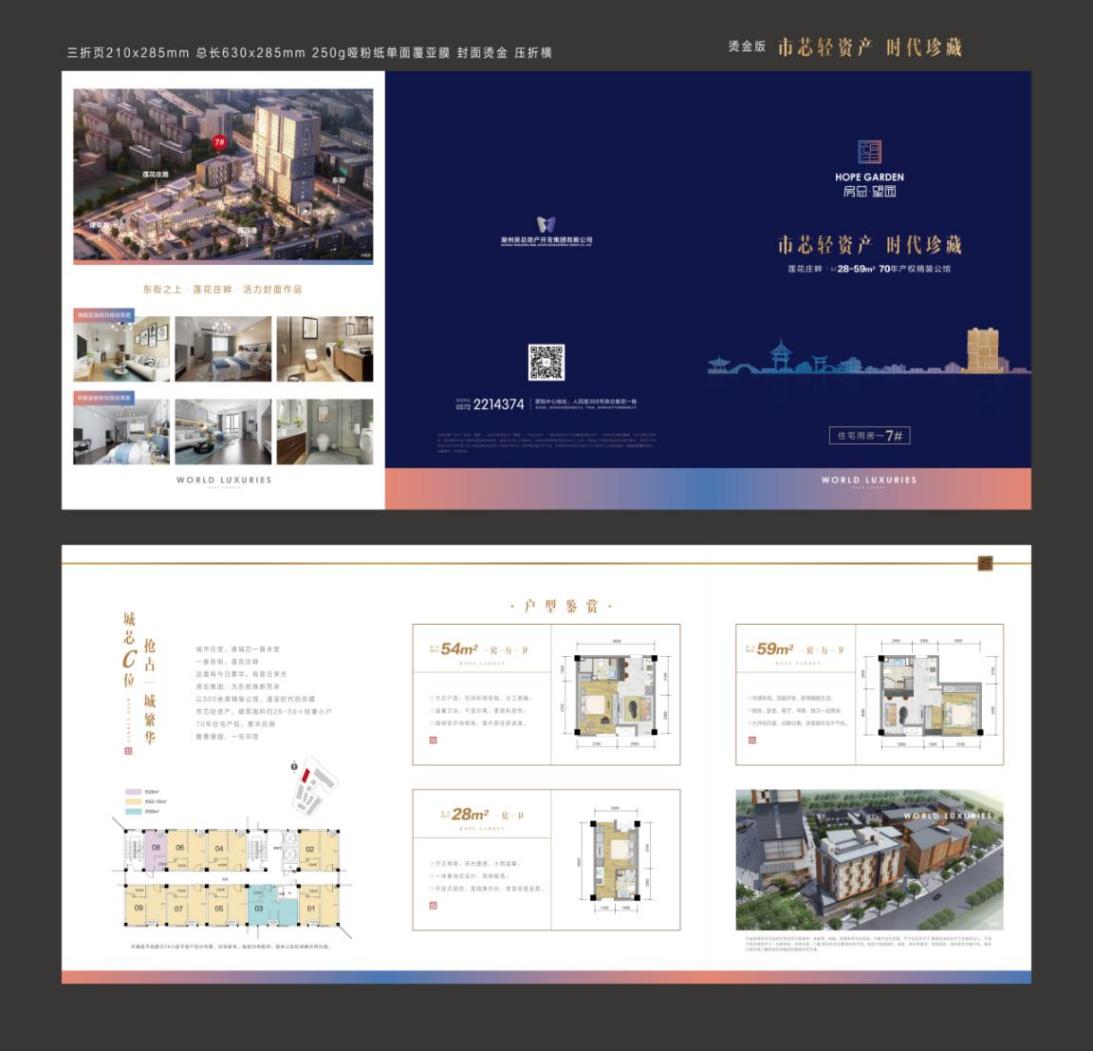 